Título em PortuguêsTitle in EnglishA.B. Apelidoa, A.B.C. Apelidoa, X.Z. Apelidoa†a Universidade ABC, Departamento 123, Cidade, País† Autor para correspondência: email@email.com1. IntroduçãoO presente modelo serve de referência para a escrita e organização dos artigos submetidos à Engenharia Civil UM. Deve analisar as instruções e formatar o seu artigo de acordo com as instruções disponíveis na página da revista e no template. A introdução deve contemplar o tema do trabalho com base na literatura existente sobre o tema. A Engenharia Civil UM recomenda que os autores utilizem preferencialmente como estrutura geral dos artigos a seguinte sequência: 1. Introdução; 2. Materiais e Métodos; 3. Resultados; 4. Discussão; 5. Conclusão; 6. Agradecimentos; 7. Referências; 8. Anexos.O artigo deve ser elaborado em processador de texto Word (arquivo com extensão doc ou docx) e deve ser digitado em espaçamento simples entre linhas, tamanho 11, fonte Times New Roman. O artigo completo não deve ter um número de páginas inferior a 10 (dez).O título do artigo deve estar alinhado à esquerda, tamanho 15 em negrito, espaçamento simples, com letras maiúsculas no início da frase e deve ser seguido de sua tradução para a língua inglesa. Os nomes dos autores devem aparecer na sequência e com os nomes alinhados à esquerda, tamanho 12, espaçamento simples, conforme o exemplo disponibilizado neste template.Os títulos das secções do trabalho devem ser alinhados à esquerda. Deve-se utilizar a fonte Times New Roman, tamanho 12, em negrito, maiúscula no início da frase, espaçamento entre linhas simples, espaçamento entre parágrafos antes de 18pt e depois de 6 pt. Os títulos não devem ser seguidos de ponto final.Os artigos devem contemplar alguns elementos pré-textuais obrigatórios: título, resumo e palavras-chave em língua portuguesa e em língua inglesa.2. Materiais e métodosNesta secção os autores devem descrever os métodos adotados no estudo, contemplando os passos realizados para o desenvolvimento do mesmo. Devem ser apresentados de maneira detalhada os materiais, instrumentos, procedimentos, recursos e ferramentas utilizadas, bem como a forma como os dados foram recolhidos, organizados e analisados.Os anexos podem ser utilizados para descrever os detalhes do procedimento experimental, de fabricação ou desenvolvimentos matemáticos utilizados no decorrer do trabalho.2.1. Título nível 2Os subtítulos devem ser alinhados à esquerda, tamanho 11, em itálico, maiúscula no início da frase, espaçamento entre linhas simples, espaçamento entre parágrafos antes de 12pt e depois de 6 pt.Equações: o estilo é utilizado para alinhar o objeto MS Equation e o seu respetivo número. Seu estilo é baseado no “Texto”, com dupla tabulação: a primeira para o objeto MS Equation, alinhada ao centro, e a segunda para a numeração da equação, alinhada à direita, como ilustra o exemplo abaixo:Para inserir duas equações seguidas, pode-se copiar a linha anterior e colar na seguinte, o estilo estará automaticamente aplicado. Todas as equações deverão ser numeradas sequencialmente.3. ResultadosNessa secção do artigo o autor deve apresentar todos os resultados obtidos. Os resultados podem ser apresentados juntamente com a discussão do seu significado. A Engenharia Civil UM recomenda que os artigos contemplem uma profunda discussão assente em informações da literatura e que seja apresentada em uma secção separada. Os autores devem garantir que todos os resultados experimentais tenham a sua respetiva analise estatística. Os anexos podem ser utilizados para apresentar detalhes dos resultados analisados.As figuras são apresentadas na Engenharia Civil UM com o título em negrito/bold e a legenda deverá ser concisa e posicionada abaixo, como ilustrado no exemplo: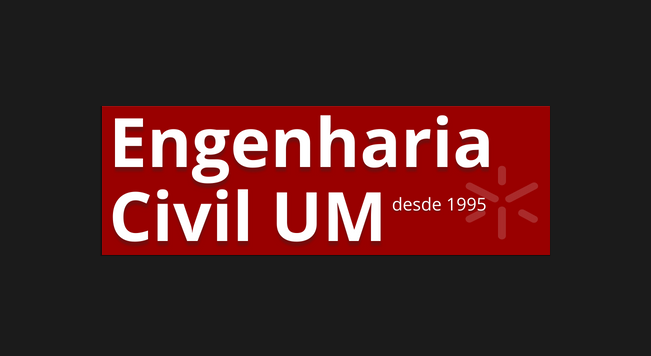 Figura 1 - Legenda da figura.As figuras que forem geradas como imagens deverão ser salvas em formato jpg., com resolução mínima de 300dpi, formato mínimo de 1024 pixels pelo lado maior. A figura deve estar localizada e dimensionada no corpo do artigo.O modelo preferencial de apresentação das tabelas encontra-se na Tabela 1. Tabela 1 - Legenda.A legenda deve estar alinhada ao centro, tamanho 11, fonte Times New Roman, em negrito/bold. Todas as casas decimais deverão ser separadas por vírgula.4. DiscussãoNesta secção os autores devem adicionar o conteúdo científico do trabalho, obtido através da análise dos resultados apresentados na secção anterior, com o devido suporte da literatura disponível sobre o tema, a justificação de comportamentos e fundamentação de condições específicas.5. ConclusõesAs conclusões deverão ser concisas e representar os aspetos mais importantes encontrados durante o desenvolvimento do trabalho. Nesta secção os autores são enconrajados a identificar os avanços científicos, tecnológicos e/ou teóricos alcançados com o desenvolvimento do trabalho realizado.AgradecimentosEste trabalho foi financiado por Fundos Nacionais através da FCT/MCTES – Fundação para a Ciência e Tecnologia/Ministério da Ciência, Tecnologia e Ensino Superior, no âmbito do CTAC – Centro de Território, Ambiente e Construção – UIDB/0407/2020.ReferênciasA Engenharia Civil UM adota o estilo de referências numeradas: as citações devem ser indicadas no texto pelo último nome do(s) autor(es), em letras maiúsculas no início da frase, seguida pelo número da referência entre colchetes. Exemplo: ‘… como demonstrado [1,2]. Cunha e Aguiar [8] obtiveram resultados diferentes…’.	A lista de referências deve ser apresentada ao final do artigo. Para citações feitas no corpo do texto, a expressão em latim et al. deve ser utilizada para todos os artigos que possuírem mais de três autores.	Os nomes das revistas devem ser abreviados de acordo com a List of Title Word Abbreviations (https://www.issn.org/services/online-services/access-to-the-ltwa/).Artigos publicados em revistas:[1] L. Cabeza, A. Castell, C. Barreneche, A. de Gracia, A. I. Fernández, Materials used as PCM in thermal energy storage in buildings: A review, Renewable Sustainable Energy Rev., 15 (2011) 1675-1695. https://doi.org/10.1016/j.rser.2010.11.018.Livros:[2] R. Abraham, J.E. Marsden, T. Ratiu, Manifolds, tensor analysis and applications, second ed., Springer-Verlag, New York, 1988.Capítulos de livro: [3] G.R. Mettam, L.B. Adams, How to prepare an electronic version of your article, in: B.S. Jones, R.Z. Smith (Eds.), Introduction to the Electronic Age, E-Publishing Inc., New York, 2009, pp. 281–304.Artigos em Atas:[4] M. Kheradmand, J. Aguiar, M. Azenha, Assessment of the thermal performance of plastering mortars within controlled test cells, In: Congresso Luso-Brasileiro de Materiais de Construção Sustetáveis, 5–7 de Março, Guimarães, Portugal, 2014.Relatórios de investigação:[5] D.A.Garret, The microscopic detection of corrosion in aluminum aircraft structures with thermal neutron beams and film imaging methods, In: Report NBSIR 79-1434, National Bureau of Standards, Washington, D.C., 1977.Dissertações e teses:[6] F.H.L. Oliveira, Proposição de Estratégias de Manutenção de Pavimentos Aeroportuários Baseadas na Macrotextura e no Atrito: Estudo de Caso do Aeroporto Internacional de Fortaleza, Dissertação de M.Sc., UFCE, Fortaleza, CE, Brasil, 2009.Páginas na Internet:[7] Revista de Engenharia Civil, Submissão de artigos. http://www.civil.uminho.pt/revista/submissao, 2021 (acesso em 12 setembro 2021).Normas:[8] European Committee for Standardization (CEN). EN 1015-11:1999, Methods of Test for Mortar for Masonry – Part 11: Determination of Flexural and Compressive Strength of Hardened Mortar, 1999.Software:[9] E. Coon, M. Berndt, A. Jan, D. Svyatsky, A. Atchley, E. Kikinzon, D. Harp, G. Manzini, E. Shelef, K. Lipnikov, R. Garimella, C. Xu, D. Moulton, S. Karra, S. Painter, E. Jafarov, S. Molins, Advanced Terrestrial Simulator (ATS) v0.88 (Version 0.88), Zenodo, March 25, 2020. https://doi.org/10.5281/zenodo.3727209.Dataset:[dataset] [10] M. Oguro, S. Imahiro, S. Saito, T. Nakashizuka, Mortality data for Japanese oak wilt disease and surrounding forest compositions, Mendeley Data, v1, 2015. https://doi.org/10.17632/xwj98nb39r.1.ORCIDNome completo do autor        Número do ORCID  (Incluir HTTP)Nome completo do autor        Número do ORCID  (Incluir HTTP)RESUMOO resumo do artigo deve ser redigido em língua portuguesa. O resumo deve conter no máximo 1500 caracteres com espaços (entre 200 e 300 palavras), em um único parágrafo, espaçamento simples, tamanho 10. O resumo deve apresentar de forma clara, concisa e objetiva o tema, o objetivo, os matérias e métodos, resultados mais importantes e as principais conclusões do estudo.Palavras-chave:RESUMOO resumo do artigo deve ser redigido em língua portuguesa. O resumo deve conter no máximo 1500 caracteres com espaços (entre 200 e 300 palavras), em um único parágrafo, espaçamento simples, tamanho 10. O resumo deve apresentar de forma clara, concisa e objetiva o tema, o objetivo, os matérias e métodos, resultados mais importantes e as principais conclusões do estudo.Entre 3 e 6 palavras-chave e separadas por ponto e vírgula.ABSTRACTThe abstract of the article must be written in English. The abstract must contain a maximum of 1500 characters with spaces (between 200 and 300 words), in a single paragraph, single spacing, size 10. The abstract must clearly, concisely and objectively present the theme, the objective, the materials and methods, the most important results and the main conclusions of the study.Keywords:The abstract of the article must be written in English. The abstract must contain a maximum of 1500 characters with spaces (between 200 and 300 words), in a single paragraph, single spacing, size 10. The abstract must clearly, concisely and objectively present the theme, the objective, the materials and methods, the most important results and the main conclusions of the study.Between 3 and 6 keywords and separated by semicolons.(1)TítuloParâmetroParâmetroParâmetroAValorValorValorBValorValorValorCValorValorValorDValorValorValor